Město KuřimZastupitelstvo města Kuřimi OBECNĚ ZÁVAZNÁ VYHLÁŠKAměsta Kuřimio veřejném pořádkuZastupitelstvo města Kuřimi se na svém zasedání dne 21.05.2024, usnesením č. ZM/2024/036 usneslo vydat podle § 10 a) až d) a § 84 odst. 2 písm. h) zákona č. 128/2000 Sb., o obcích (obecní zřízení), § 17 odst. 1 a 2 zákona č. 65/2017 Sb., o ochraně zdraví před škodlivými účinky návykových látek, § 16 odst. 5 zákona č. 201/2012 Sb., o ochraně ovzduší, ve znění pozdějších předpisů, tuto obecně závaznou vyhlášku:Článek 1Úvodní ustanoveníTouto obecně závaznou vyhláškou se stanovují povinnosti a podmínky k zabezpečení místních záležitostí veřejného pořádku na území města Kuřimi. Cílem vyhlášky je zejména:stanovit, které činnosti, jež by mohly narušit veřejný pořádek ve městě nebo mohou být v rozporu s dobrými mravy, ochranou bezpečnosti, zdraví a majetku, lze vykonávat pouze na místech a v čase touto vyhláškou určených, nebo stanovit, že na některých veřejně přístupných místech jsou takové činnosti zakázány,stanovit povinnosti k udržování čistoty ulic a jiných veřejných prostranství, k ochraně životního prostředí a veřejné zeleně.Článek 2Vymezení pojmůVeřejný pořádek je stav, který umožňuje zejména klidné soužití občanů a návštěvníků města a realizaci jejich práv zaručených Ústavou České republiky a dalšími právními předpisy. Činnostmi, kterými může být narušen veřejný pořádek ve městě, nebo mohou být v rozporu s dobrými mravy, jsou především:konzumace alkoholu a omamných a psychotropních látek na veřejných prostranstvích, kouření a používání elektronických cigaret na veřejných prostranstvích určených nebo vyhrazených osobám mladším 18 let,používání zábavní pyrotechniky na veřejných prostranstvích,provoz zařízení kolotočů, lunaparků a cirkusů, používání hlučných strojů a zařízení,znečišťování ulic a jiných veřejných prostranství,Veřejným prostranstvím jsou všechna náměstí, ulice, tržiště, chodníky, veřejná zeleň, parky a další prostory přístupné každému bez omezení, tedy sloužící obecnému užívání, a to bez ohledu na vlastnictví k tomuto prostoru. Článek 3Zákaz požívání alkoholu a omamných a psychotropních látek na veřejných prostranstvíchZakazuje se konzumace alkoholických nápojů a omamných a psychotropních látek na vymezených plochách veřejného prostranství ve městě Kuřimi. Vymezené plochy se zákazem konzumace alkoholických nápojů a omamných a psychotropních látek jsou uvedeny v příloze č. 1 této obecně závazné vyhlášky. Zákaz konzumace alkoholu na veřejných prostranstvích se nevztahuje na:31. prosinec a 1. leden příslušného kalendářního roku,místa a časy konání následujících tradičních akcí a slavností:MasopustČarodky s hasičiBabské hodyKuřimské krojované hodyMedový denKuřimský svátek vínaMikulášský jarmarkKuřimské kulturní létoLetní kino HANDEC FEST.Zákaz konzumace alkoholu se nevztahuje na prostory restauračních zahrádek umístěných na dotčených veřejných prostranstvích u provozoven restauračního typu, cukráren nebo kaváren během jejich provozu. Článek 4Zákaz kouření a používání elektronických cigaretNa veřejných prostranstvích vymezených v příloze č. 2 této obecně závazné vyhlášky se zakazuje kouření a používání elektronických cigaret.Článek 5Používání zábavní pyrotechnikyPoužívání zábavní pyrotechniky a provádění pyrotechnických efektů způsobujících hluk je zakázáno na všech veřejných prostranstvích nacházejících se v zastavěném území města.Zákaz používání zábavní pyrotechniky se nevztahuje na 31. prosince a 1. leden příslušného kalendářního roku.Odpalování pyrotechnických výrobků nad 10 kg čistého obsahu výbušných látek celkem podléhá ohlašovací povinnosti dle zákona č. 206/2015 Sb. o pyrotechnických výrobcích a zacházení s nimi a o změně některých zákonů (zákon o pyrotechnice).Článek 6Provoz zařízení kolotočů, lunaparků a cirkusůZařízení kolotočů, lunaparků a cirkusů lze ve městě Kuřimi provozovat pouze na veřejném prostranství vymezeném a graficky znázorněném v příloze č. 3 této obecně závazné vyhlášky.Článek 7Omezení používání hlučných strojů a zařízeníKaždý je povinen zdržet se o nedělích a státem uznaných svátcích a jiných svátcích v době do 09:00 hodin a po 12:00 hodině veškerých prací spojených s užíváním strojů a zařízení způsobujících hluk (např. sekačky na trávu, motorové pily, křovinořezy, vrtačky apod.).Článek 8Spalování suchého rostlinného odpadu ve městěZa účelem ochrany vnějšího ovzduší před vnášením znečišťujících látek se touto obecně závaznou vyhláškou stanovují podmínky pro spalování suchého rostlinného odpadu za účelem jeho odstranění.V otevřeném ohništi lze spalovat jen suché rostlinné materiály neznečištěné chemickými látkami.Suché rostlinné materiály lze spalovat v období celého roku, a to v sobotu od 12:00 do 19:00 hodin a ve čtvrtek od 16:00 do 19:00 hodin, pokud tyto dny nejsou státem uznaným svátkem.Článek 9Znečištění ulic a jiných veřejných prostranství Při znečištění ulice a jiného veřejného prostranství odstraní neprodleně znečištění jeho původce.V případě znečištění ulice nebo jiného veřejného prostranství výkaly zvířete odstraní neprodleně toto znečištění osoba, která má zvíře pod kontrolou či dohledem.Provozovatel či organizátor obchodní, sportovní, kulturní a jiné podobné akce je povinen zajistit sběrné nádoby pro odložení odpadů účastníků akce a bezprostředně po ukončení akce (nejpozději do 12 hodin od doby, kdy akce skončila) zajistit úklid ulice nebo jiného veřejného prostranství, na kterém se akce konala, pokud došlo při akci k jeho znečištění, včetně zajištění odstranění veškerého v místě konání akce vzniklého odpadu do zařízení k tomu určených.Článek 10Ochrana a údržba veřejné zeleněVeřejnou zelení se rozumí uliční, sídlištní a parková zeleň, tedy všechny plochy veřejného prostranství, které jsou porostlé vegetací.Na plochách veřejné zeleně je jejich vlastník nebo správce povinen udržovat čistotu a pořádek a travnaté plochy nejméně dvakrát za rok, a to vždy v prvním pololetí do 30.06. a ve druhém pololetí do 15.09., posekat a posekanou hmotu z pozemku neprodleně odstranit, vyjma mulčování. Na plochách veřejné zeleně je zakázáno:poškozovat, ničit nebo znečišťovat veřejnou zeleň,rozdělávat oheň, s výjimkou:rozdělávání ohňů v době od 30.04. do 01.05. na plochách veřejné zeleně mimo zastavené území města a v areálu ZŠ na ulici Komenského, ploch, které jsou vymezené pro celoroční rozdělávání ohně v příloze č. 4 této vyhlášky,stanovat nebo nocovat mimo prostory vymezené v příloze č. 5 této vyhlášky, bez souhlasu vlastníka nebo správce vysazovat nebo ošetřovat vegetaci.Článek 11Pravidla pro pohyb psů Pohyb psů je možný na veřejných prostranstvích pouze na vodítku nebo s náhubkem. Náhubek musí být upevněn na tělo psa tak, aby mu znemožňoval kousnutí. Fyzická osoba5 mladší 15 let, která vede psa, je povinna mít psa na vodítku a s náhubkem. Na veřejných prostranstvích do vzdálenosti 50 m od základních a mateřských škol, Základní umělecké školy Kuřim a budovy využívané organizací Lužánky – středisko volného času Brno (dříve Dům dětí a mládeže Kuřim) je možný pohyb psa pouze na vodítku a s náhubkem. Ustanovení předchozí věty platí ve dnech školního vyučování a kroužků. Na veřejných prostranstvích do vzdálenosti 50 m od sportovního areálu na ulici U Stadionu, je možný pohyb psa pouze na vodítku a s náhubkem.Zakazuje se:vstup psů na dětská hřiště, pískoviště a sportoviště, vstup psů do budovy Městského úřadu Kuřim, Městské knihovny Kuřim, Společenského a kulturního centra Kuřim, do sálu Klubu Kotelna, do budov základních a mateřských škol, do areálu Wellness Kuřim, do Sportovní haly Kuřim, do Klubu seniorů, do Sportovní střelnice Kuřim, do Kuřimských štol, do nízkoprahového centra Klub Čas, do budovy služebny Městské policie Kuřim.5. Fyzická osoba, která vede psa, je povinna mít psa na veřejném prostranství pod neustálou kontrolou či dohledem.6. V případě, že je pes na veřejném prostranství uvázán, musí mít náhubek. 7. Veřejná prostranství určená k volnému pohybu psů jsou označena nápisem „Psí výběh“ a jsou graficky znázorněna v příloze č. 6 této obecně závazné vyhlášky.8. Pravidla stanovená v odstavci 1 až 7 se nevztahují na psy při jejich použití dle zvláštních právních předpisů.6Článek 12Vymezení plakátovacích ploch v majetku města Kuřimia povinnosti k užívání plakátovacích plochPřehled umístění plakátovacích ploch v majetku města Kuřimi je graficky znázorněn v příloze č. 7 této obecně závazné vyhlášky. Plakátování na plochách uvedených v odstavci 1 zajišťuje pouze město Kuřim prostřednictvím zřízené příspěvkové organizace Společenské a kulturní centrum Kuřim. Požadavky na zajištění plakátování na plochách uvedených v odstavci 1 předkládá žadatel příspěvkové organizaci Společenské a kulturní centrum Kuřim. Plakátování na plochách uvedených v odstavci 1 zajišťované jinými osobami, než je uvedeno v odstavci 2 tohoto článku, je zakázáno.Článek 13Zrušovací ustanoveníTouto obecně závaznou vyhláškou se zrušuje obecně závazná vyhláška města Kuřimi č. 5/2020, o veřejném pořádku, vydaná usnesením Zastupitelstva města Kuřimi č. 1135/2020 dne 15.12.2020.Článek 14ÚčinnostTato obecně závazná vyhláška nabývá účinnosti počátkem patnáctého dne následujícího po dni jejího vyhlášení.Mgr. Ing. Drago Sukalovský					Mgr. Petr Vodkastarosta		                                                      	1. místostarosta 						Příloha č. 1 obecně závazné vyhlášky města Kuřimi č.  2/2024, o veřejném pořádkuVymezení veřejných prostranství, kde je zakázáno požívání alkoholu a omamných a psychotropních látek(článek 3)prostor kolem nádraží a park před nádražím – parcely č. 375 a 374/1ulice Legionářskáulice Tyršovanám. 1. květnanám. Osvobozeníprostor za obchodním domem Kaufland (část parcely č. 2992/1 a 2988/1) a lávka za obchodním domem Kaufland přes vodní tok Kuřimkaulice Pátera Peši a okolí kostela sv. Maří Magdalény (kromě nádvoří zámku v době konání kulturních akcí a slavností)sportovní areál Kuřim (s výjimkou doby konání kulturních a sportovních akcí)okolí 50 m od budov základních a mateřských škol, budovy Základní umělecké školy Kuřim, budov využívaných organizací Lužánky – středisko volného času Brno (dříve Dům dětí a mládeže Kuřim)odpočívadlo na cyklostezce u Základní školy Kuřim, Tyršova 1255, pracoviště Komenského 511 (část parcely 2257/1)veřejně přístupná sportoviště a dětská hřiště u: Základní školy, Kuřim, Jungmannova 813, okres Brno-venkov, příspěvková organizaceZákladní školy Kuřim, Tyršova 1255, okres Brno-venkov, příspěvková organizaceZákladní školy Kuřim, Tyršova 1255, okres Brno-venkov, příspěvková organizace, pracoviště Komenského 511lokalita Louky nad Krajinami veřejně přístupná pískoviště a dětská hřiště na ulicích: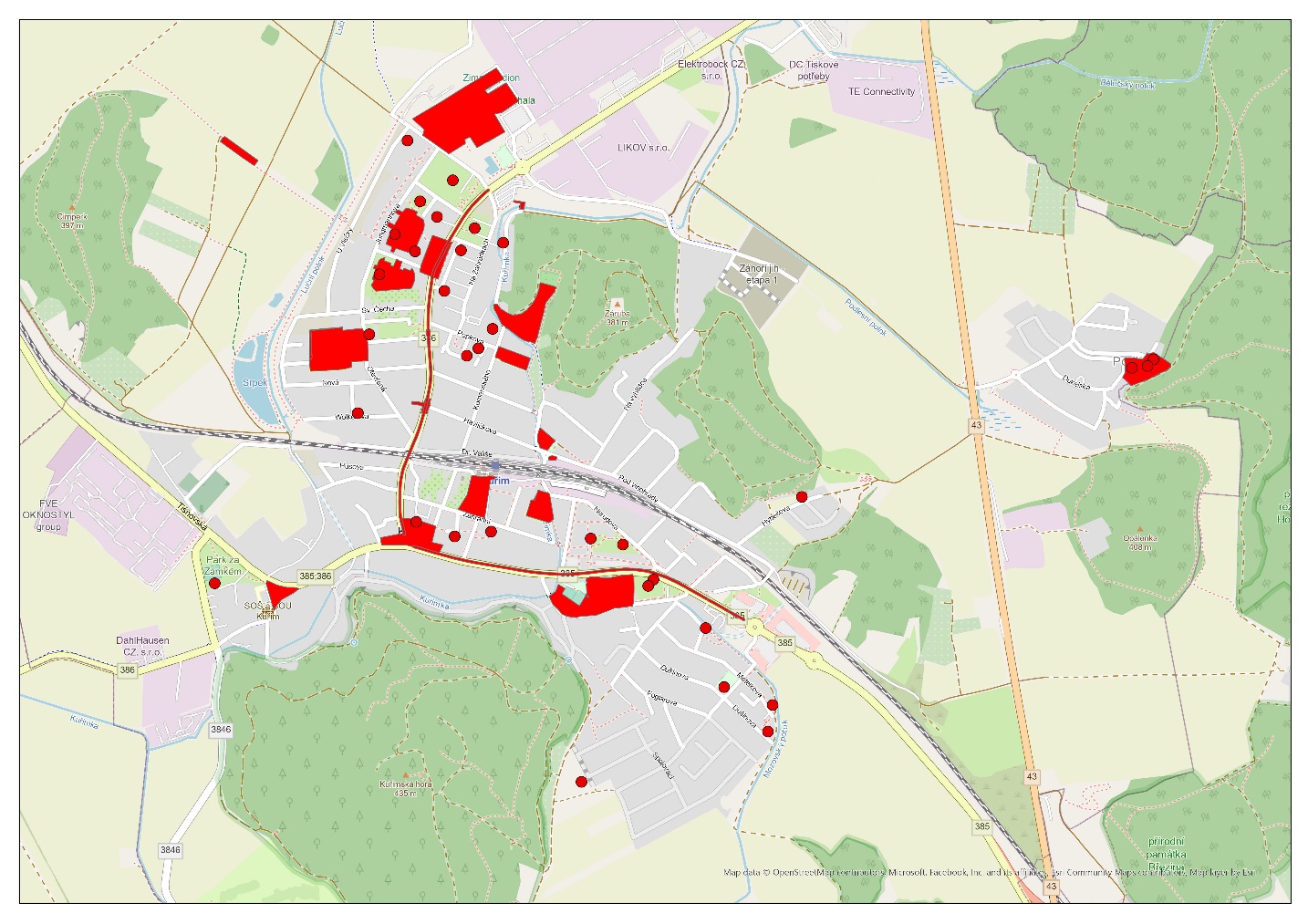 Příloha č. 2 obecně závazné vyhlášky města Kuřimi č. 2/2024, o veřejném pořádkuVymezení veřejných prostranství, kde je zakázáno kouření a používání elektronických cigaret (článek 4)veřejná prostranství v bezprostředním okolí budov základních škol (prostor u vstupu do škol, přístupové cesty do škol)veřejná prostranství sportovišť a dětských hřišť patřících k základním školám a v jejich bezprostředním okolí (prostranství ohraničené ploty)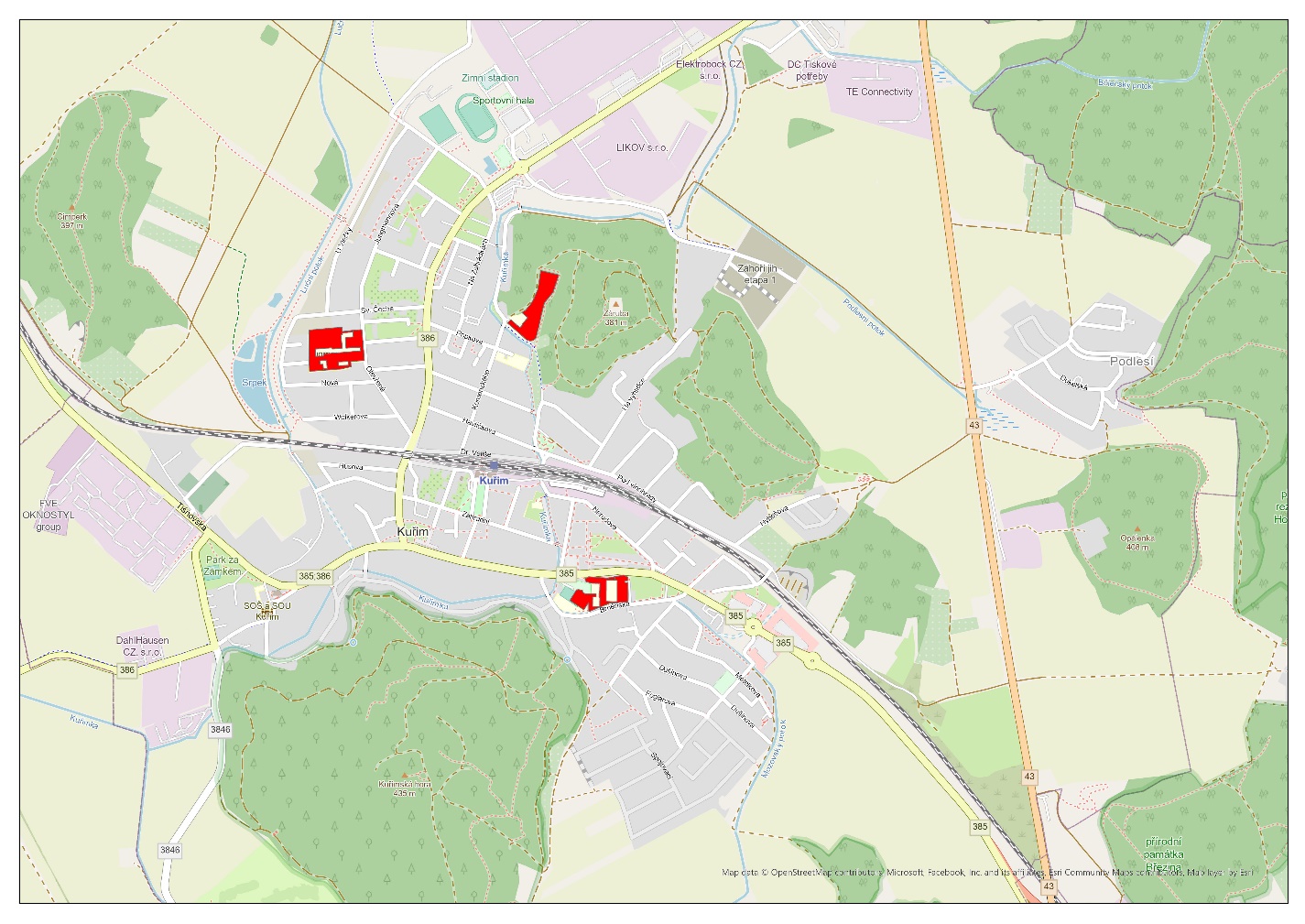 Příloha č. 3 obecně závazné vyhlášky města Kuřimi č. 2/2024, o veřejném pořádkuVymezení veřejných prostranství, kde lze provozovat kolotoče, lunaparky a cirkusy(článek 6)travnatá plocha na nám. 1. května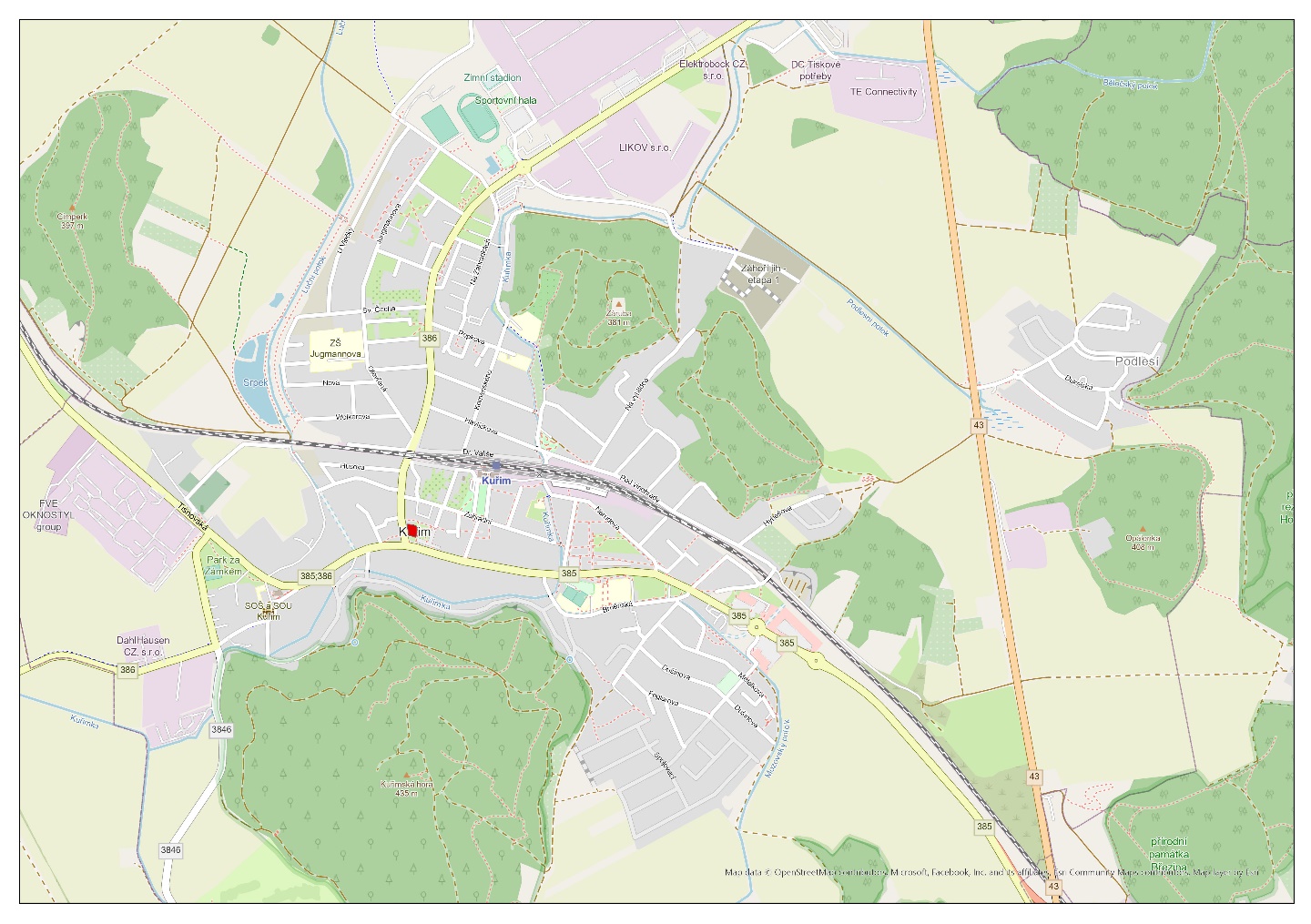 Příloha č. 4 obecně závazné vyhlášky města Kuřimi č. 2/2024, o veřejném pořádkuVymezení veřejných prostranství, kde lze celoročně rozdělávat oheň(článek 10)část parcely č. 3653 (lom na Cimperku)část parcely č. 2783/1 (vyznačená plocha u rybníku Srpek)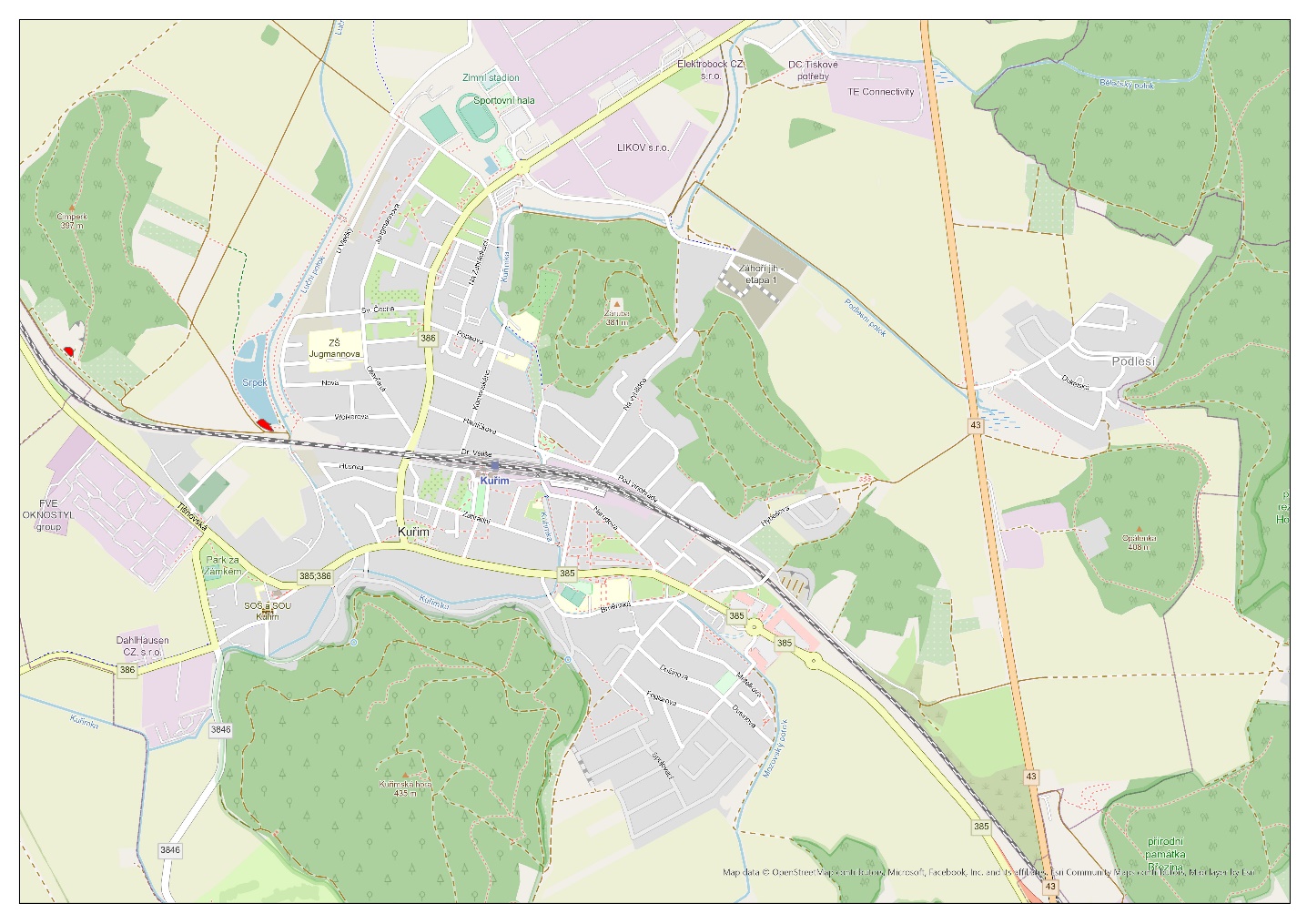 Příloha č. 5 obecně závazné vyhlášky města Kuřimi č. 2/2024, o veřejném pořádkuVymezení veřejných prostranství, kde lze stanovat nebo nocovat na ploše veřejné zeleně(článek 10)část parcely č. 3653 (lom na Cimperku)parcela č. 2701 (vyznačená plocha u zámku v době konání kulturních a společenských akcí)část parcely č. 2783/1 (vyznačená plocha u rybníku Srpek)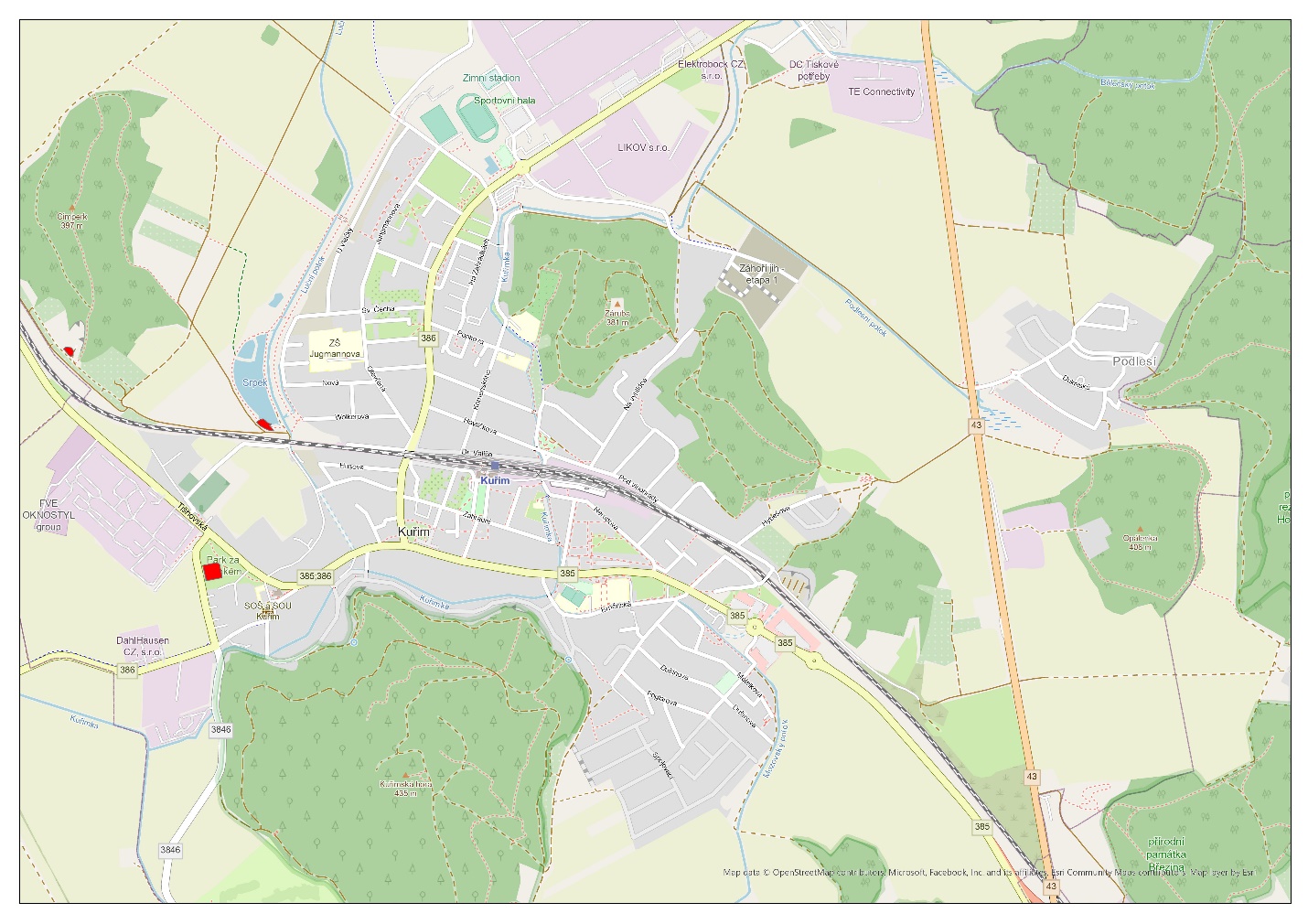 Příloha č. 6 obecně závazné vyhlášky města Kuřimi č. 2/2024, o veřejném pořádkuVymezení veřejných prostranství určených k volnému pohybu psů (článek 11)parcela č. 2613 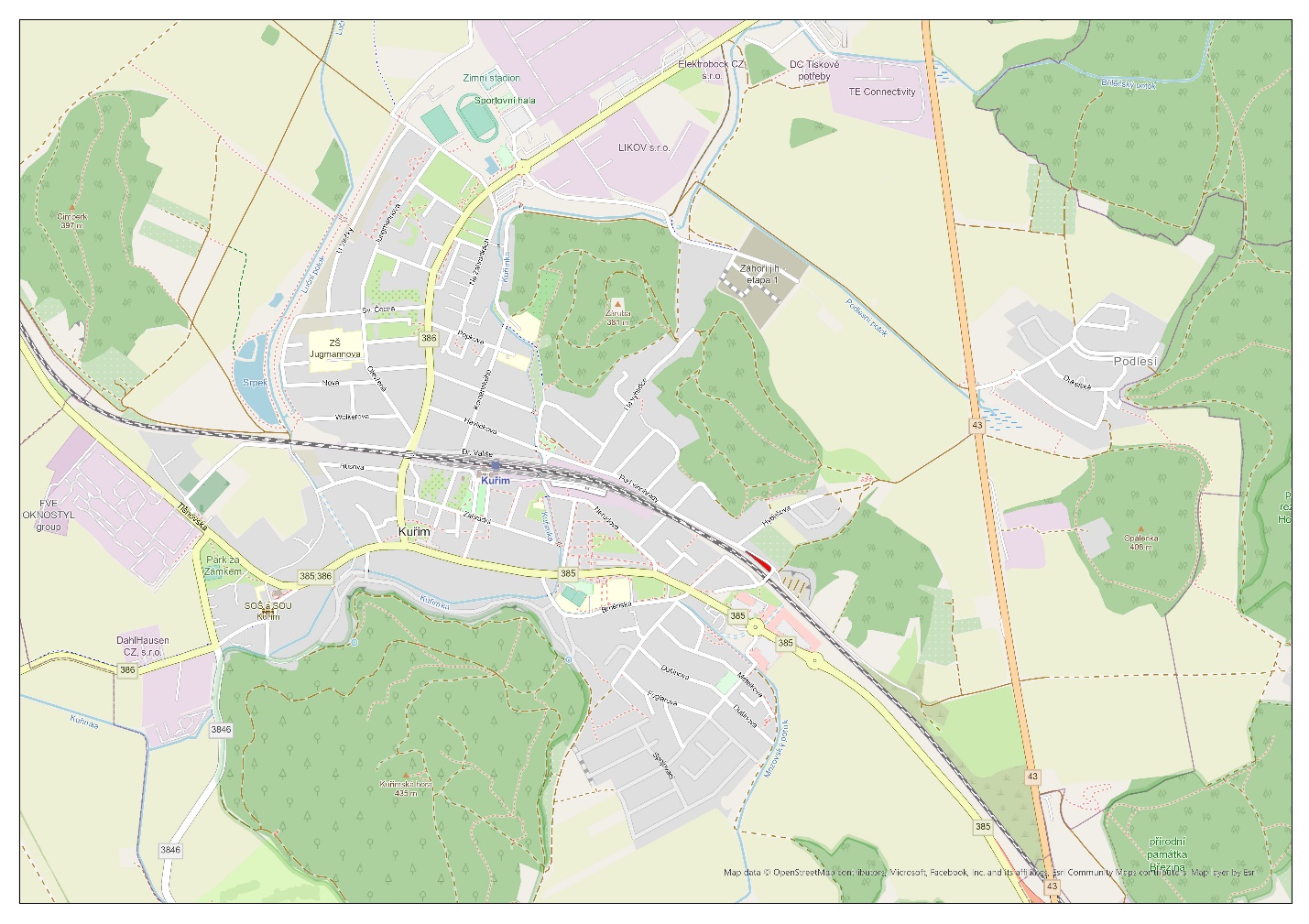 Příloha č. 7 obecně závazné vyhlášky města Kuřimi č. 2/2024, o veřejném pořádkuVymezení plakátovacích ploch v majetku města Kuřimi (článek 12)ulice Legionářská - u Elprumuulice U stadionu – u bazénuulice U stadionu – vchod do sportovního areáluulice Blanenská – vchod na venkovní koupalištěnám. 1. května – Albertulice Pátera Peši – zámekulice Tyršova – u autobusové zastávky ve směru na Tišnov (naproti Sokolovně)ulice Rozdělovacíulice U potokanám. Osvobození – roh s ulicí Bezručova čtvrťnám. Osvobození – roh s ulicí Zborovskouulice Jungmannova – u ZŠ Jungmannovaulice kpt. Jaroše ulice Zahradní – u Základní umělecké školy Kuřim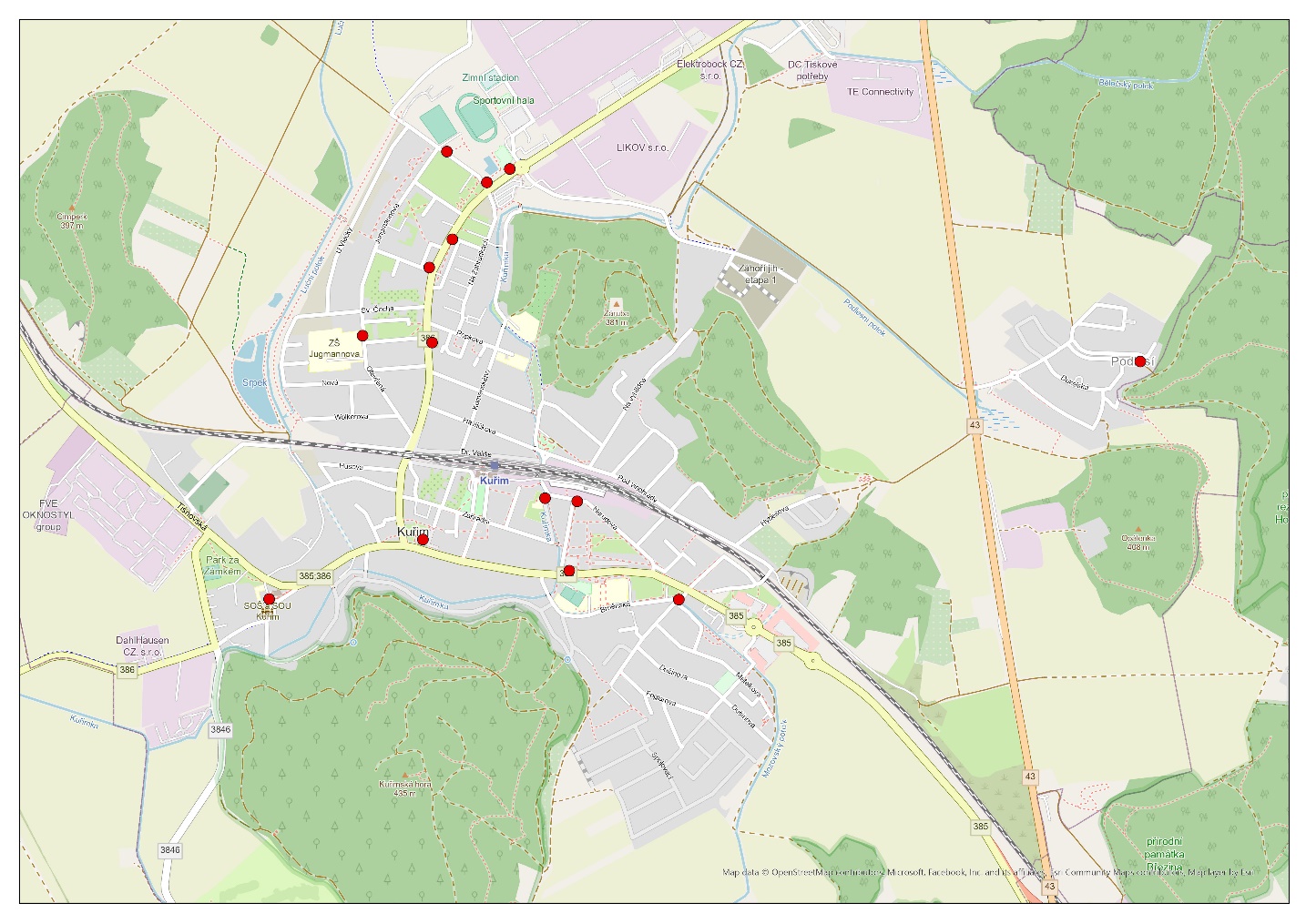 Na Královkách 1Brněnská 1sídliště Na Loučkách 1Na Královkách 2Brněnská 2sídliště Na Loučkách 2Bezručova čtvrť 1DlouháPodlesí 1Bezručova čtvrť 2MetelkovaPodlesí 2Bezručova čtvrť 3DušínovaZámeckáWolkerovaHojerovaKolébkaU StadionuTleskačovaNádražní 1JungmannovaNáměstí 1. KvětnaNádražní 2LegionářskáPod ZárubouŠkolníPopkova 1Zborovská 1Popkova 2Zborovská 2Popkova 3Havlíčkova a část přilehlé parcely č. 2383/1Havlíčkova a část přilehlé parcely č. 2383/1Havlíčkova a část přilehlé parcely č. 2383/1